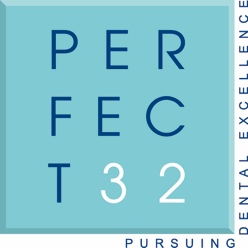 Perfect 32 Dental Practice, 8 Ladyate. HU17 8BH.
T: 01482 863667 E: info@perfect32.com W: perfect32.comDetails of patient’s case and observations

     Referrer’s NamePractice Address: Telephone Number:Email Address:Patient’s NameNameDate of BirthAddressTelephone NumberEmail addressMedical History